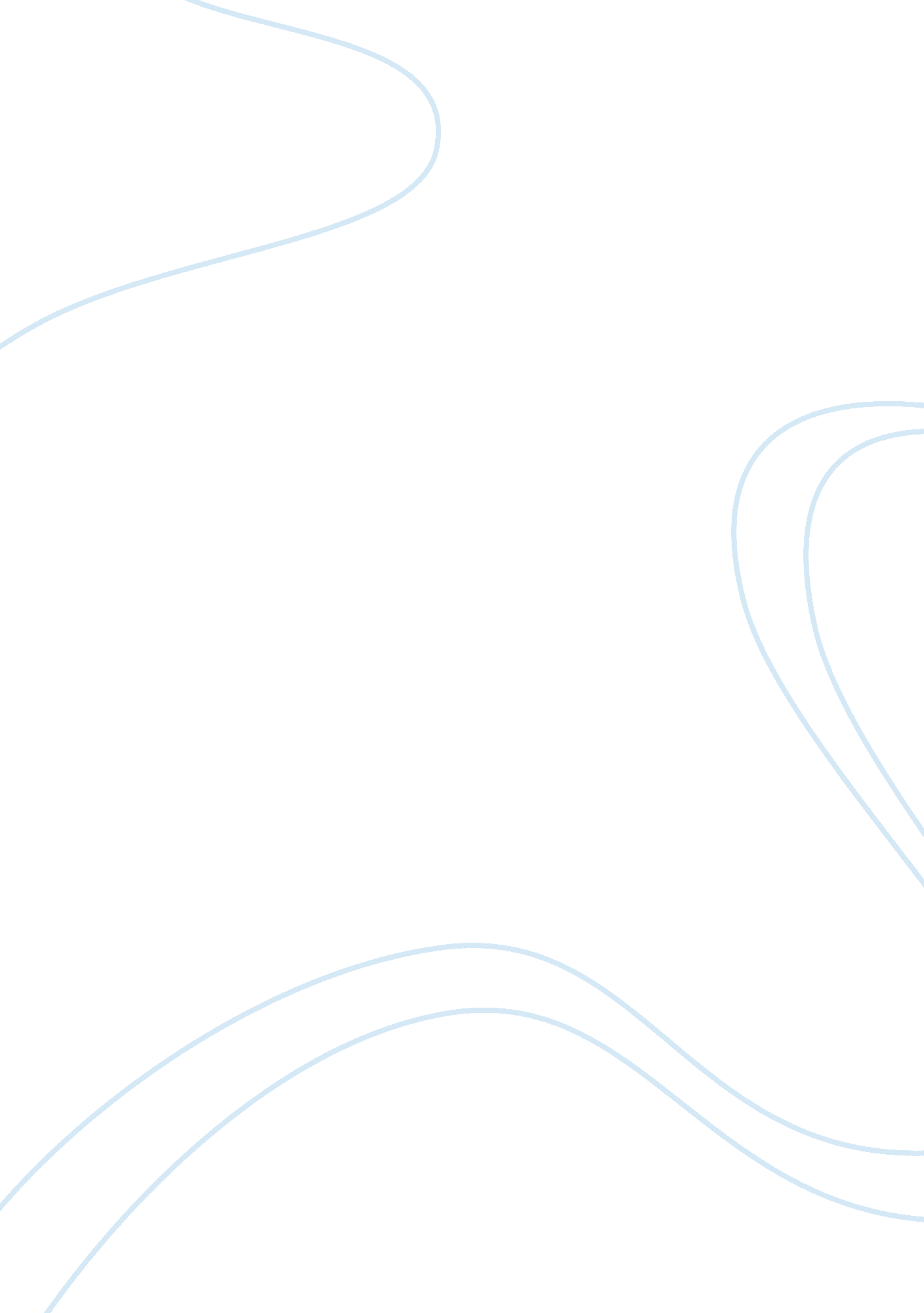 English composition-progress and process reflection beyond the classroom-discussi...Linguistics, English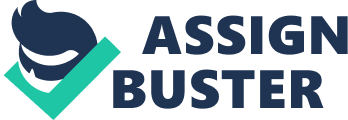 ﻿Writing is an integral part of all academicians’ lives. Writing skills are invaluable in school and in real life situations. Students are required to support their final grade and professional must appeal to their employers through writing. Class work writing has helped me to improve my writing skill and gain new ones which are instrumental not only in my studies but also in my real life application. 
Writing in class has helped me command readers’ attention, correctly edit my work, and improve my word choice and grammar. An introduction needs to be attention grabber so that every reader is encouraged to continue reading the whole material (VDE 52). Teachers grading and mistakes highlighting has made me improve this area greatly. Also, group work and interchanging our article for peer examination have made me able to rate my work against that of the fellow writers and consequently I have been able to improve (VDE 70). Reading my work aloud has enabled me to identify and correct mistakes that may not be detected when reading quietly hence I have perfected my editing (VDE 72). I have been able to choose my words according to the impression I want to make and consequently my grammar has improve with time as I wrote on various topics. 
Through continuous writing, I have gained new writing skills such as painting word pictures and use of figurative language. This has made me able to make tangible writing reflections as well as creating strong meaning (VDE 17). These writing skills are very applicable beyond classroom as they help in writing reports, strategies and plans at work. They are also very important in grant application, online communication, emailing, and Curriculum vitae writing among others. In all these areas, grammatical errors and other poor writing skills may change meaning of written information and therefore good writing skills becomes very important (VDE 16). 
Class work writing practices have helped me to become a better writer. Interacting with peers, being graded and research work introduced in class has med me better my writing skills. These skills are applicable in and out of schools and therefore have made me fit in all societies. 
Works Cited 
Virginia Department of Education (VDE), Project Graduation: Writing Skills. 
2014. Web. www. doe. virginia. gov/instruction/english/high/project_graduation 
_writing_skills. pdf 